Unipus 高校外语教师发展数字课程学术性写作教学——以雅思写作任务二为例邀请函尊敬的___________女士/先生：您好！感谢您关注《学术性写作教学——以雅思写作任务二为例》数字课程。本课程由外研社 Unipus 教师发展隆重推出，邀请苏州科技大学孔沛琳副教授担纲主讲，课程以雅思写作教学为例，主要讲解了学术性写作的教学技巧，并重点分析了雅思考试中写作任务二的教学与答题技巧。研修课程网址：http://ucourse.unipus.cn/course/4579研修课程费用：0元研修课程学时：1学时研修课程流程： 1. 请仔细完整看完所有课程视频。 2. 请在规定时间内撰写反思日志。 3. 达到上述两条要求的学员，可获得该课程结业证书。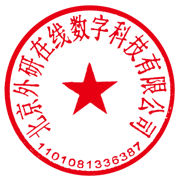 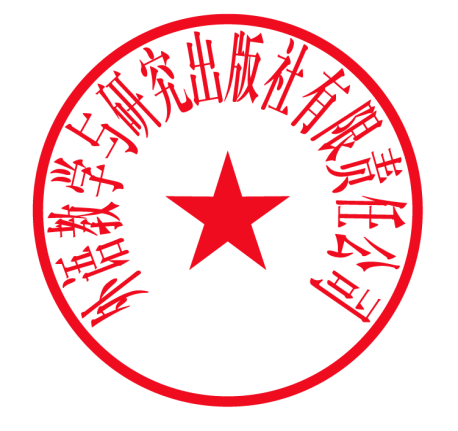 外语教学与研究出版社北京外研在线数字科技有限公司